第一部分投标须知依据《中华人民共和国政府采购法》，现对我院桌椅等家具进行谈判采购，欢迎符合本项目资格条件的单位前来投标。1．项目编号：S20160012．项目名称：桌椅等家具谈判3．项目概况3.1招标内容：谈判采购学生社区自修桌椅180套、教工餐厅桌椅23套。具体要求详见“第六部分项目概况及数量”。3.2供货日期：具体时间在合同中明确。3.3资金情况：自筹，已落实。3.4质量要求：合格。3.5项目地点：江苏师范大学科文学院院内（江苏省徐州市铜山区上海路101号）。4．投标人资格条件4.1具有独立法人资格，且有履行合同所必须的设备和专业技术能力。4.2必须满足《中华人民共和国政府采购法》第二十二条的规定条件；具有本项目产品的生产、销售与售后服务能力。4.3必须是产品的原生产商或原生产商的指定/授权代理商，被授权人投标必须携带授权人的有效授权文件。4.4资信良好，没有骗取中标或严重违约的不良记录以及发生重大质量、安全生产事故等不良记录（提供信用报告或承诺书）。5．投标、开标、评标时间及地点5.1接受投标文件时间：2016年7月22日8：30—9:00，当日9:00投标截止。5.2接受投标文件地点：江苏师范大学科文学院行政办公楼108室（江苏省徐州市铜山新区上海路101号。）5.3开标、评标时间及地点：2016年7月22日9:00开始，在行政办公楼300会议室举行。5.4开标时投标人需提供上述自修桌椅、餐桌椅样品各一套。6.其他事项6.1本项目实行资格后审，无需报名，资格条件相符者可直接投标。资格条件审查在投标时进行。6.2本项目收取标书费400元，投标人在投标时以现金方式递交。收取投标保证金5000元，保证金仅限于用现金形式支付,现金支付在开标当日和标书费一起递交。保证金用信封单独密封并签名盖章。7．联系方式联系人：宋老师联系电话：0516- 80270385联系地址：江苏省徐州市铜山区上海路101号第二部分采购文件本文件及依法对本文件所做的书面澄清或修改的内容均为采购文件的组成部分。8.采购文件的澄清8.1投标人对采购文件等有关招标资料有异议或疑问需要澄清，必须以书面形式在规定时间内送达我院集中采购中心，集中采购中心将适时在“江苏师范大学科文学院”招标信息栏上以公告形式向所有投标人做出澄清。8.2 投标人对招标人提供的采购文件以及招标人对有关问题的口头解释所做出的任何推论、解释、误解和结论，所造成的后果，招标人概不负责，均由投标人自负。8.3如果投标人没有按照采购文件要求提交全部资料或者没有对采购文件在各方面的要求都做出实质性响应，可能导致其投标被拒绝。9.采购文件的修改9.1招标人可对采购文件进行修改，修改及补充部分将通过“江苏师范大学科文学院”（http://kwxy.xznu.edu.cn/）进行公告。修改及补充文件将作为采购文件的组成部分，对所有投标人均具有约束力。9.2为使投标人有足够的时间按采购文件的修改要求考虑修正投标文件，招标人可酌情推迟投标日期，并将具体变更情况通过上述网页公告。10.通知对与本项目有关的通知，也将通过上述网页公告送达。第三部分投标文件11.投标文件的语言和计量单位11.1投标文件均应使用中文简化字。11.2投标文件应使用国家法定计量单位。12.投标文件的组成及相关要求12.1投标文件应包含以下内容：12.1.1投标函；12.1.2法定代表人证书或授权委托书（需原件）；12.1.3投标承诺书，包含产品质保期和质量服务承诺；12.1.4投标单位情况介绍（简要说明）；12.1.5投标单位营业执照、组织机构代码证、税务登记证、社会保险登记证、企业资质证书和产品检验报告复印件（代理商应提供生产企业资质证书和产品检验报告及授权书）；12.1.6投标报价单（按招标人提供的规定格式）。投标人按照现场勘查情况，报综合单价，综合单价包含了家具的加工、安装、主辅材、配件、人工费、机械机具、材料复试及材料检验、运输、装卸、二次搬运、赶工、配合、现场保管、隐检、措施、风险、验收、售后服务、管理、保险、利润、税金等政策性文件规定的一切费用。本次采购文件提供的招标数量为暂定，最终数量以实际验收合格的数量为准。12.1.7企业近三年同类项目业绩。提供近三个年完成的同类型项目的业绩清单，并提供与用户签订的合同首页、标的金额所在页、合同签章页的复印件（提供原件备查）。12.2投标文件分为商务和技术两个部分。为了方便评审，投标文件中的各项表格必须按照本文件附后格式要求制作。12.2.1商务部分指投标人提交的证明其有资格参加投标和中标后有能力履行合同的文件。商务部分包括：产品（包括主材、辅材和五金件）检验报告、投标单位及生产企业认证、投标单位及生产企业资质证书、企业实力、质保和售后服务等。12.2.2技术文件主要指投标人按照本文件要求而制作的有关报价及完成本项目的施工组织方案、质量服务承诺等文件。技术标部分包括：根据现场勘查绘制的家具图纸（效果图）、制作方案（应包含主要部位的制作方法、工艺和安装的方案）、质量保证措施、安全文明施工保证措施、安装设备的配备及劳动力安排、产品的保护措施和检验标准等。12.3投标文件中必须有企业法人营业执照副本、组织机构代码证资质证书副本、税务登记证副本、投标代表个人身份证原件，生产企业资质证书原件、产品检验报告，投标人近三年业绩证明（合同）等以上资料的复印件（加盖公章）。13.投标内容填写说明13.1投标人应认真按照本文件的要求编制完整的投标文件。有格式要求的应按规定的统一格式填写，没有格式要求的文本，其格式应与整本投标文件保持一致。13.2投标文件须对采购文件中的内容做出实质性和完整的响应，必须保证投标文件所提供的全部资料真实可靠，并接受招标人对其中任何资料进一步审查的要求。如果投标文件填报的内容资料不详，或没有提供采购文件要求的全部资料及数据，将导致投标被拒绝。14.投标文件的编制及编目投标文件统一按A4规格幅面，并统一按照规定的顺序编目编码、装订成册。15.投标文件的签署、密封及其他规定15.1法定代表人如果授权投标人代表处理一切与本次招投标有关事宜，须将书面形式的《法定代表人授权委托书》原件附在投标文件中。15.2投标人应按照采购文件要求，在投标文件适当的位置填写投标人全称并加盖公章，同时签署法定代表人或投标人代表的中文全名。15.3投标文件密封袋内装的投标文件必须注明“正本”“副本”字样，其中正本一本副本四本，并由投标人的法定代表人或投标人代表签字。15.4投标文件一律打印，须字迹清楚、内容齐全、不得涂改和增删。如果有修改错漏处，修改处须有投标人公章及法定代表人或投标人代表签字。因投标文件字迹潦草或表达不清所引起的不利后果由投标人承担。15.5投标文件的密封及标记15.5.1投标文件应按以下方法装袋密封：投标文件应统一装入同一个密封袋中。封口处应有法定代表人或投标人代表的签字及投标人公章。封皮上要写明项目编号、项目名称、投标人全称、地址，并注明“开标时启封”字样。15.5.2如果投标人未按上述要求对投标文件密封及加写标记，招标人对投标文件的误投和提前启封概不负责。对由此造成提前开封的投标文件，招标人有权予以拒绝，并退回投标人。16	投标要求16.1投标价格应包含产品本体及其相关的送货、卸车、安装、各种需缴纳的税费等成本费用。价格单位均为人民币“元”。16.2报价表必须按统一格式填写单价、总价及其他事项，并由法定代表人或投标人代表签署。16.3 报价要求：需详细说明主材和辅材（包括五金件）的规格、型号、品牌、产地、性能等技术指标，必须考虑产品的运输、安装、税收等投标人认为可能发生的一切费用。报综合单价，最低投标综合单价不能作为中标的保证。16.4明确服务及质保承诺。16.5投标人如中标，其中标单价在合同执行过程中是固定不变的，投标人不得以任何理由予以变更。以可调整的价格提交的投标将被视为非响应性投标而被拒绝。17. 无效标书的判定投标文件有下列情况之一的，应作为无效投标文件，不再参加评标：17.1投标文件中的投标函未加盖投标人的公章及企业法定代表人印章的，或者企业法定代表人委托代理人没有合法、有效的委托书（原件）及委托代理人印章的。17.2未按采购文件要求提供投标保证金的。17.3未按采购文件规定的格式填写，内容不全或关键字模糊、无法辨认的。17.4投标人递交两份或多份内容不同的投标文件，或在一份投标文件中对同一招标项目报有两个或多个报价，且未声明哪一个有效。17.5投标人资格条件不符合国家有关规定或采购文件要求的。17.6投标文件载明的招标项目完成期限超过采购文件规定的期限。17.7明显不符合技术规范、技术标准要求的。17.8不同投标人的投标文件出现了评标小组认为不应当雷同的情况。17.9改变采购文件提供的清单中的计量单位、采购数量。17.10串通投标、以行贿手段谋取中标或者以其他弄虚作假方式投标的。17.11投标文件提出了不能满足采购文件要求或招标人不能接受的工程验收、计量、价款结算支付办法。17.12经评标小组认定投标人的投标报价低于成本价的。17.13符合《中华人民共和国政府采购法》实施条例规定的无效投标规定的。18.投标文件的澄清评标小组可以要求投标人对投标文件中含义不明确的内容作必要的澄清或者说明，投标人应当采用书面形式进行澄清或者说明，其澄清或者说明不得超出投标文件的范围或者改变投标文件的实质性内容。但是按照本采购文件第13条规定校核时发现的算术错误不在此列。19. 投标文件错误的修正 19.1评标小组将对确定为实质上响应采购文件要求的投标文件进行校核，看其是否有计算上或累计上的算术错误，修正错误的原则如下： 19.2 如果用数字表示的数额与用文字表示的数额不一致时，以文字数额为准。19.3 当单价与工程量的乘积与合价之间不一致时，应以标出的的单价为准。除非评标小组认为有明显的小数点错位，此时应以标出的合价为准，并修改单价。19.4 按上述修改错误的方法，调整投标书中的投标报价。经投标人确认同意后，调整后的报价对投标人起约束作用。如果投标人不接受修正后的投标报价则其投标将被拒绝。20.投标文件的修改和撤回20.1如果投标人有修改和撤回投标文件要求的，应以书面形式提出，由投标人法定代表人或投标人代表签署，须在提交投标文件截止时间前提出，并经招标人签字确认接受，否则无效。20.2投标人修改投标文件的书面材料，须密封提交，同时应在封套上标明“修改投标文件(并注明项目编号)”和“开标时启封”字样。20.3在提交投标文件截止时间之后，投标人不得撤回投标。否则此行为将被记录在案，投标人今后参与同类采购项目的机会可能会受到影响。21.投标要求21.1本采购文件及中标单位的投标文件作为本项目施工合同的附件。21.2招标人不接受不明确的投标方案和投标。投标人对投标如果有说明应在《投标一览表》上显著位置予以注明。报价表必须按统一格式填写，并由法定代表人或投标人代表签署。21.3投标人如中标，其中标价在合同执行过程中是固定不变的，投标人不得以任何理由予以变更。以可调整的价格提交的投标将被视为非响应性投标而被拒绝。21.4最低投标价不作为中标的保证。22.转包、分包禁止转包，不允许分包。23.投标保证金23.1投标保证金应按本项目“招标公告”中的规定递交。未中标投标人的投标保证金在宣布中标结果后退还，中标人的投标保证金在中标后转为合同履约保证金，在合同履约完毕后退还。23.2未按前述各款要求提交投标保证金，或所提交保证金不完全符合各项要求的投标，将被视为无效投标。24.投标文件的有效期24.1自投标日起90日历天内。如投标人无特别说明，则视为接受此条款。有效期短于该规定期限的投标，将被拒绝。24.2在特殊情况下，招标人可与投标人协商延长投标文件的有效期。但其要求和答复都应以书面形式进行。投标人可以拒绝接受延期要求。同意延长有效期的投标人除按照招标人要求修改投标文件有效期外，不能修改投标文件的其他内容。第四部分评标、定标25.开标25.1开标将在我院监督部门监督下，由集中采购中心统一组织，投标人应准时参加开标。25.2开标时，法定代表人或被委托人（投标代表）要到开标现场参加开标。26 述标26.1每个投标人都需参加一次述标。投标人应按采购文件规定的时间、地点，由法定代表人或其授权代表参加。26.2述标内容包括投标人阐述其对本项目采购文件的响应情况、完成本项目的有效措施、投标价格、投标人单位基本情况等，以及评标小组认为有必要明确的其它问题。26.3如果评标小组确认需要投标人就投标文件中的相关问题作出补正，须由投标人代表签字确认。26.4评标过程中，如果评标小组对本采购文件实质性内容作出变更，招标人将通知所有参加投标的合格投标人，使每个投标人均有同等机会根据修改后的招标条件提交新的方案。26.5每个投标人的述标时间5分钟左右。27评标27.1评标：采用综合评分法。在学院监督部门参与下，由我院集中采购中心负责组建的评标小组本着公平、公正的原则，依据评分细则对投标人分别评分，并确定中标人。27.2总分值为100分。价格分50分，技术分（样品分）40分，商务分10分。具体评分细则将在本项目开标当日举行的“标前会”上由评标小组确定后向所有投标人宣布。27.3评标小组将审查投标文件是否完整、有无计算上的错误、是否足额提交投标保证金、文件签署是否合格、投标文件是否编排有序、是否符合本文件要求。27.4如果投标文件未实质性响应本采购文件的要求，评标小组将予以拒绝，投标人不得通过修改或撤销不合要求的偏离或保留而使其投标成为实质上响应的投标。28.定标评标小组将依据评标办法评分。计算每个标段的投标人总得分后，按投标人总得分从高到低顺序推荐中标候选人，从中标候选人中确定中标人。29中标通知29.1在确定中标人三日后，在江苏师范大学科文学院（http://kwxy.xznu.edu.cn/）发布中标公告。29.2.招标人对未中标的投标人不做未中标原因的解释。29.3.中标通知书是合同的组成部分。第五部分其它要求30.	合同签订30.1评标小组将根据最终定标的结果将合同授予中标人。中标人放弃中标或因不可抗力提出不能履行合同，招标人将把合同授予正序排名第二的投标人。正序排名第二的投标人因前款规定的同样原因不能签订合同，则该项目择期另行招标。30.2中标人应按招标人规定的时间、地点与招标人签订中标合同。中标人不得再与招标人订立背离本采购文件、投标文件实质性内容的其它协议或声明，否则应承担相应的法律责任。30.3中标人与招标人签订合同时，除按照本项目《中标通知书》外，还应接受本采购文件、中标人的投标文件及评审过程中有关的澄清说明或补正文件内容的约束。30.4不按约定签订或履行合同，给对方造成损失的，应承担赔偿责任。31.询问和质疑31.1投标人对采购事项有疑问的，可以向招标人提出询问。31.2招标程序受《中华人民共和国政府采购法》和相关法律法规的约束，并受到严格的内部监察，以确保授予合同过程的公平公正。如果投标人认为其投标未获公平评审或采购文件、采购过程和中标结果使自己的合法权益受到损害，可以在知道或者应知其权益受到损害之日起7个工作日内，以书面形式向招标人进行质疑并要求答复。31.3招标人将在收到书面质疑后7个工作日内审查质疑事项，做出答复或相关处理决定，通知提出质疑的投标人。但答复的内容不涉及商业秘密。31.4质疑投标人对招标人或对招标人的答复不满意，或招标人未在规定的时间内做出答复的，可以在答复期满后15个工作日内向我院有关监督部门投诉，也可按照《中华人民共和国政府采购法》的有关规定办理。32.保密和披露32.1投标人自领取本采购文件之日起，须承诺承担本招标项目的保密义务，不得将因本次招标获得的信息向第三人外传。32.2招标人有权将投标人提供的所有资料向其他政府部门或有关的非政府机构负责评审投标文件的人员或与评审有关的人员披露。32.3招标人有权在认为适当时，或在任何第三方提出要求时，无须事先征求中标人同意而披露关于已订立合同的资料、中标人的名称及地址及合同条款等。33.施工要求33.1中标单位进入现场后，应服从现场管理。33.2中标人应遵守招标方的管理，保证自身产品安全，不损坏招标方财物。33.3必须保证在规定工期内完工。34.产品质量要求符合国家规定的家具产品质量及检验标准35.服务要求35.1中标人必须按合同要求将产品送达，并安装合格，发生的所有费用均由中标人承担。35.2招标人按合同接收产品，要求纹理、色彩、质量与中标样品无差异。如因产品质量导致产品无法正常使用，由中标人无偿更换。35.3产品应按规定办理报验手续。36.工期本项目要求按合同约定时间竣工交付使用，不得拖延，每拖延一天扣合同价款的千分之一。37.付款办法无预付款。产品安装验收合格后，付至合同总款的90％。余款在质保期满后全部付清（不计息）。38.保修具体条款在合同中另行约定。39.违约责任违约责任的具体条款在合同中另行约定。第六部分项目概况及数量40.技术参数及数量要求：40.1以下参数描述为基本要求，欢迎供应商投报高于建议配置但性价比更优的产品。40.2 安装及售后40.2.1 提供现场免费安装及布置。40.2.2 提供的产品须为原装正品（定制产品的原材料为正品），相关的配套附件质量优良，数量齐全。并在标书中注明可选配件的价格。40.2.3 投标方须提供三年质保，并注明设备的免费上门质保期限和具体的维修保障内容；以及质保期满后，应提供终身上门维护并在标书中标明上门维修的费用。40.3 系统配置要求采购方要求报价中包括所有费用，即采购方不需再花费任何资金，安装验收后就能正常使用，配置附件请单独报价。第七部分投标文件格式有格式要求的必须按格式制作，没有要求的请自行制作。格式一：投标函江苏师范大学科文学院：        投标人全称        授权     投标人代表姓名 (职务、职称)   为我方代表，参加贵方组织的       项目名称与项目编号     招标的有关活动，并对此项目以人民币（大写）元（小写元）进行投标，按采购文件的要求承包本次招标范围内的全部内容，为此：1.我方同意在本项目采购文件中规定的投标日起90日内遵守本文中的承诺且在此期限期满之前均具有约束力。2.我方承诺已经具备《中华人民共和国政府采购法》中规定的参加政府采购活动的投标人应当具备的条件。3.提供的投标文件，包括正本1份，副本4份。4.提供和交付的投标文件符合本项目采购文件的要求。5.保证忠实地执行双方所签订的合同，并承担合同规定的责任和义务。6.保证遵守采购文件的规定。7.如果在规定的投标有效期内撤回投标，我方愿被列入不良记录名单。8.我方完全理解贵方不一定接受最低价的投标或收到的任何投标。9.我方愿意向贵方提供任何与本项投标有关的数据、情况和技术资料。如果贵方需要，我方愿意提供我方做出的一切承诺的证明材料。10.我方已详细审核全部投标文件，包括投标文件修改书（如果有的话）、参考资料及有关附件，确认无误。11.我方承诺：招标人如果需追加采购本项目采购文件所列货物及相关服务的，在不改变合同其他实质性条款的前提下，按相同或更优惠的折扣保证供货。12.我方将严格遵守《中华人民共和国政府采购法》的有关规定，如果有下列情形之一的，将被处以采购金额5‰以上10‰以下的罚款，列入不良行为记录名单，在一至三年内禁止参加贵单位采购活动；有违法所得的，并处没收违法所得；情节严重的，由工商行政管理机关吊销营业执照；构成犯罪的，依法追究刑事责任：（1）提供虚假材料谋取中标的；（2）采取不正当手段诋毁、排挤其他投标人的；（3）与招标人、其它投标人或者招标人工作人员恶意串通的；（4）向招标人、招标人工作人员行贿或者提供其他不正当利益的；（5）未经招标人同意，在采购过程中与招标人进行协商招标的；（6）拒绝有关部门监督检查或提供虚假情况的；（7）拒绝质量技术监督部门对中标货物作质量检验的。与本投标有关的一切往来通讯请寄：地址：                         邮编：投标人代表联系电话：投标人代表E-Mail：投标人：（公章）投标人代表（签字）：	年    月    日格式二：                             法定代表人授权委托书江苏师范大学科文学院：本授权书声明：注册于    （投标人住址）    的   （投标人名称）  法定代表人   （法定代表人姓名、职务）   代表本公司授权在下面签字的                   （投标人代表姓名、职务）为本公司的合法代理人。就贵方组织的                     项目（项目名称：，项目编号：），该代理人可以本公司名义处理一切与之有关的事务。本授权书于年月日签字生效，特此声明。法定代表人签字盖章：投标人代表签字盖章：投标人全称（加盖公章）：年      月      日附：格式三:投标人业绩一览表江苏师范大学科文学院：根据已获取的                 （项目名称）采购文件中的要求，现将符合采购文件要求的投标人及项目负责人业绩汇总如下表。本表中内容如有不实，我单位愿承担一切法律责任。法定代表人签字盖章：投标人代表签字盖章： 年     月      日格式四：投标报价一览表质保期：投标人(公章)：投标人代表(签字)：日　期： 格式五:主材、辅材及五金件一览表法定代表人签字盖章：投标人代表签字盖章：年     月      日41.产品售后服务及安装组织方案；42.投标人认为需要说明的其他问题。序号名称参考图片尺寸详细参数数量单位1学生社区自修桌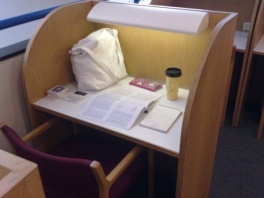 长：85cm宽：50cm高：75cm规格要求：三面包落地挡板，面前挡板长方形，顶点距离桌面高45CM，两侧挡板呈扇形，面前挡板顶端安装照明灯具，左手侧挡板靠近扇形圆心处安装电源插座及照明开关。材质要求：采用0.8mm优质可弯曲防火双饰面板，硬度高，不易磨花，具有防火性，哑光持久；基材采用符合E1级标准的绿色环保木工板，含水率：10%～13%，甲醛释放量≤1.5mg／L；所有材料均经过防虫、防腐等化学处理；台面及立板均厚度25mm，同色；板露边处采用2 mm厚同色的PVC加热溶胶封边，保证受热受冷不会脱胶开裂。基材推荐品牌：木工板为兔宝宝、莫干山或同等品牌；颜色请参考图片。180张2学生社区自修椅长：50cm左右宽：50cm左右座高：45cm左右椅背离地高：75cm左右扶手离地高度：60cm左右规格要求：靠背扶手椅，座高45CM。材质要求：框架使用实木，木材经高温、蒸汽、脱脂烘干处理，坚固耐用、美观简洁，实木颜色及尺寸和自修桌配套，见参考图片；椅面及靠背采用布艺或其他材质，内填充高密度、高回弹海绵，软硬适中，回弹性能好，不变形，枣红色，色泽亮丽、阻燃、防污、耐磨性强；四脚安装防滑防刮脚垫，承重不小于90kg。180把3教工餐厅餐桌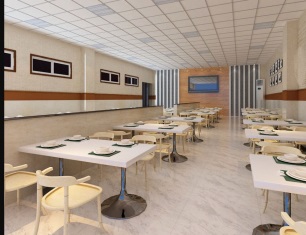 长：140cm宽：70cm高：75cm规格要求：人造石水晶台面，不锈钢桌腿。材质要求：餐桌面采用人造石水晶台面，颜色浅黄并参考图片，四周下挂5厘米；桌面内层为实木，木材选用集成材板，结构为优质实木榫眼结构，木材经高温、蒸汽、脱脂烘干处理，含水率12%以下，使用拼板胶粘合，做实木防裂技术处理；不锈钢桌腿，80cm*80cm采用国标304不锈钢，厚度不低于1.5mm。23张4教工餐厅餐椅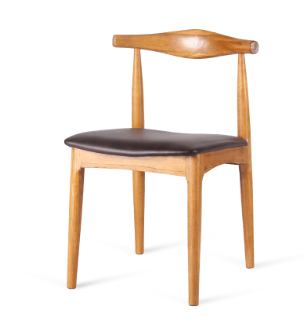 长：50cm左右宽：50cm左右座高：45cm左右椅背离地高：75cm左右扶手离地高度：60cm左右规格要求：靠背及框架使用实木，皮质座面。材质要求：框架木料选用实木，采用经过消毒、灭茵、烘干处理实木榫眼结构；木材经高温、蒸汽、脱脂烘干处理，含水率12%以下；优质底漆，面漆采用环保油漆；木材活结宽度不超过可见材宽的五分之一，坚固耐用、美观简洁，采用优质五金配件；座面采用皮质材料，内部成型座棉，回弹力不低于90%、达国家阻燃标准，软硬适中，回弹性能好，不变形；框架及座面颜色见参考图片。92个序号项目名称用户名称数量中标价联系人及电话备注序号名称规格型号数量单价（元）总价（元）备注1234合计人民币：                  元 （大写：                        元整）人民币：                  元 （大写：                        元整）人民币：                  元 （大写：                        元整）人民币：                  元 （大写：                        元整）人民币：                  元 （大写：                        元整）人民币：                  元 （大写：                        元整）序号材料名称品牌产地规格尺寸单价推荐品牌12345...